ROMÂNIA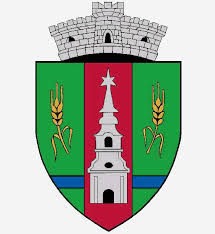 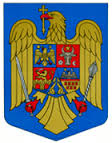 JUDEŢUL ARADCOMUNA ZERINDLoc. ZERIND  NR. 1 Tel/Fax: 0257355566e-mail: primariazerind@yahoo.com		   www.primariazerind.roAnexa nr. 2Antet operator de serviciiNr._____/ data________NOTIFICAREDomnului / doamnei /denumirea persoanei juridice/persoanei fizice autorizate, cu domiciliul/ sediul social/punct de lucru în comuna Zerind, sat ____________________, nr. _____, județul Arad, prin prezenta  vă notificăm ca în termen de 10 zile de la data primirii prezentei notificări să vă prezentați la ____________________________ , între orele __________, în vederea încheierii contractului de prestări servicii de salubrizare.În caz de refuz de a încheia contractul de prestări servicii de salubrizare veți fi luați în evidență pentru plata taxei speciale de salubrizare.Semnătura împuternicit operator de servicii